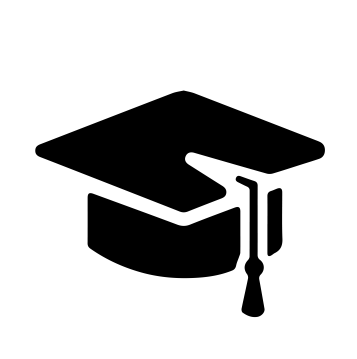 Всероссийский информационно – образовательный портал «Магистр»Веб – адрес сайта: https://magistr-r.ru/СМИ Серия ЭЛ № ФС 77 – 75609(РОСКОМНАДЗОР, г. Москва)МОП СФО Сетевое издание «Магистр»ИНН 4205277233 ОГРН 1134205025349Председатель оргкомитета: Ирина Фёдоровна К.ТЛФ. 8-923-606-29-50Е -mail: metodmagistr@mail.ruГлавный редактор: Александр Сергеевич В.Е-mail: magistr-centr@magistr-r.ruПриказ №013 от 25.05.2022г.О назначении участников конкурса «Всероссийский конкурс проектов и исследовательских работ «Дорогой знаний и открытий»»Уважаемые участники, если по каким – либо причинам вы не получили электронные свидетельства в установленный срок (4 дня с момента регистрации), просьба обратиться для выяснения обстоятельств по электронной почте: metodmagistr@mail.ru№Учреждение, адресУчастникРезультат1Муниципальное автономное общеобразовательное учреждение «Гимназия «Гармония», г. Великий НовгородШаповал Светлана Александровна, Шпортко АринаI степень (победитель)2Муниципальное автономное общеобразовательное учреждение «Гимназия «Гармония», г. Великий НовгородМихайлова Ольга Николаевна, Капцова Ульяна ВитальевнаI степень (победитель)3Муниципальное автономное общеобразовательное учреждение «Гимназия «Гармония», г. Великий НовгородСеменова Анна Николаевна, Андреева ДарьяI степень (победитель)